                    РЕСПУБЛИКА КРЫМ              АДМИНИСТРАЦИЯ НИЖНЕГОРСКОГО СЕЛЬСКОГО ПОСЕЛЕНИЯ                             НИЖНЕГОРСКОГО РАЙОНА РЕСПУБЛИКИ КРЫМ                                                           ПОСТАНОВЛЕНИЕ                        «07»       10       2022 г.                         № 509                                   пгт. НижнегорскийОб определение мест, на которые запрещается возвращать животных без владельцеви об определении лица, уполномоченного на принятие решений о возврате животныхбез владельцев на прежние места их обитанияна территории Нижнегорского сельского поселения   Нижнегорского района Республики КрымВ соответствии с Федеральными законами от 27.12.2018 № 498-ФЗ «Об ответственном обращении с животными и о внесении изменений в отдельные законодательные акты Российской Федерации», от 22.06.2022 № 269-ФЗ «О внесении изменений в Федеральный закон «Об ответственном обращении с животными и о внесении изменений в отдельные законодательные акты Российской Федерации», Уставом муниципального образования Нижнегорское сельское поселение Нижнегорского района Республики  Крым, администрация Нижнегорского сельского поселенияПОСТАНОВЛЯЕТ:Определить места, на которые запрещается возвращать животных без владельцев на территории Нижнегорского сельского поселения Нижнегорского района Республики Крым, согласно Приложению № 1.Определить   лицом, уполномоченным на принятие	решений о возврате животных	без		владельцев	на		прежние	места	их		обитания	на территории Нижнегорского сельского поселения Нижнегорского района Республики Крым председателя Нижнегорского сельского совета - Главу администрации Нижнегорского сельского поселения.Настоящее постановление вступает в силу со дня обнародования на официальной странице муниципального образования Нижнегорского сельского поселения Нижнегорского района Республики Крым https://nizhnegorskij.admonline.ru/ и на информационных стендах администрации Нижнегорского сельского поселения.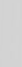 Заместитель главы администрации                                                            А.С. ИвановПриложение № 1 к  постановлению администрации Нижнегорского сельского поселения                                                                                от 07.10.2022г. № 509Места, на которые запрещается возвращать животных без владельцев на территории Нижнегорского сельского поселенияНижнегорского района Республики Крым                                            пгт. Нижнегорский:- Прилегающая	территория в	радиусе 150 метров от здания МБОУ «Нижнегорская школа-лицей» – пгт. Нижнегорский, ул. Школьная, 10;- Прилегающая	территория в	радиусе 150 метров от здания МБОУ «Нижнегорская школа-лицей» – пгт. Нижнегорский, ул. Гагарина, 13;- Прилегающая	территория в	радиусе 150 метров от здания МБОУ «Нижнегорская СОШ№ 2» – пгт. Нижнегорский, ул. Придорожная, 3;- Прилегающая	территория в	радиусе 150 метров от здания МБОУ «Нижнегорская школа-гимназия» – пгт. Нижнегорский, ул. Гагарина, 4;- Прилегающая	территория в	радиусе 100 метров от здания МДБОУ Нижнегорский детский сад «Росинка» - пгт. Нижнегорский, ул. Гагарина, 8;- Прилегающая	территория в	радиусе 100 метров от здания МДБОУ Нижнегорский детский сад «Ручеек» - пгт. Нижнегорский, ул. Молодежная, 12, Корпус А;- Прилегающая	территория в	радиусе 100 метров от здания МДБОУ Нижнегорский детский сад «Чебурашка» - пгт. Нижнегорский, ул. 50 лет Октября, 51;- Прилегающая	территория в	радиусе 100 метров от здания МДБОУ Нижнегорский детский сад «Тополек» - пгт. Нижнегорский, ул. Южная, 19;- Прилегающая	территория в	радиусе 100 метров от здания МБОУДО «ЦДЮТ» - пгт. Нижнегорский, ул. Ленина, 3;- Прилегающая	территория в	радиусе 100 метров от здания МКУДОД «Нижнегорская детская школа искусств» - пгт. Нижнегорский, ул. 50 лет Октября, 63/2;- Прилегающая	территория в	радиусе 100 метров от здания меж поселенческой центральной районной библиотеки им. Н.В. Гоголя - пгт. Нижнегорский, ул. Ленина, 7;- Прилегающая	территория в	радиусе 100 метров от здания меж поселенческой детской районной библиотеки им. Т.Г. Шевченко - пгт. Нижнегорский, ул. Ленина, 1;- Прилегающая	территория в	радиусе 100 метров от здания Нижнегорского районного дома культуры – пгт. Нижнегорский, ул. Школьная, 14;- Прилегающая	территория в	радиусе 100 метров от здания отдела Пенсионного фонда Российской Федерации в Нижнегорском районе - пгт. Нижнегорский, ул. Лесная, 5;- Прилегающая	территория в	радиусе 100 метров от здания поликлиники Нижнегорского района - пгт. Нижнегорский, ул. Школьная, 34;- Прилегающая	территория в	радиусе 150 метров от здания МБУ «Спортивная школа Нижнегорского района» - пгт. Нижнегорский, ул. Школьная, 12;- Прилегающая	территория в	радиусе 100 метров от здания отдела Пенсионного фонда Российской Федерации в Нижнегорском районе - пгт. Нижнегорский, ул. Лесная, 5;- Площадь Ленина – пгт. Нижнегорский, ул. Ленина, 11 ж, и;- Площадь Победы и скверы – пгт. Нижнегорский, ул. Победы, 56;- Владимирский парк – пгт. Нижнегорский, ул. Коммунальная, 2-е;- Парк Героев Защитников Отечества – пгт. Нижнегорский, ул. Фонтанная, 1-а, б;- Сквер – пгт. Нижнегорский, ул. Молодежная, 6;- Парк и сквер – пгт. Нижнегорский, ул. Придорожная, 2а, 3г;- Прилегающая территория к магазинам;- Прилегающая территория к многоквартирным домам: пер. Гагарина, 3, 5;пер. Чехова, 3, 4, 5, 6, 7, 9;ул. Гагарина, 1, 3, 5, 7, 7А, 9, 10, 11, 12, 14, 15, 16, 17, 19;ул. Коммунальная, 4, 8, 10, 12, 14, 43, 45, 45А;ул. Красина, 3;ул. Крылова, 25;ул. Крымская, 105ул. Ленина, 9, 17, 19, 21ул. Лесная, 2, 4, 6, 8, 10, 12, 14, 16;ул. Молодежная, 7, 9, 10, 11, 12, 13, 14, 15, 16, 18, 20, 22, 24, 26, 28, 32ул. Победы, 3А, 5, 5А, 18, 20, 20А, 22, 24, 87А, 97А;ул. Придорожная, 5;ул. Чехова, 3;ул. Школьная, 2, 3, 4, 5, 8, 18, 20;- остановки общественного транспорта.с. Зеленое:- Прилегающая территория в радиусе 100 метров от здания библиотеки - с. Зеленое, ул. Мичурина, 2;- прилегающая территория в радиусе 100 метров от фельдшерско-акушерского пункта – с. Зеленое, ул. Речная, 2а;- Парк – с. Зеленое, ул. Центральная, 1б;- Парк – с. Зеленое, ул. Центральная, 2а;- Парк – с. Зеленое, ул. Мичурина, 1б;- Стадион – с. Зеленое, Центральная, 2б;- Прилегающая территория к магазинам;- Прилегающая территория к многоквартирным домам: с. Зеленое, ул. Плодовая, 4А, 6А, 8А, 8Б;- остановка общественного транспорта и прилегающая к ней территория;                                          с. Линейное:- прилегающая территория в радиусе 100 метров от детско-спортивной площадки – с. Линейное, ул. Садовая, 4;- остановка общественного транспорта и прилегающая к ней территория.